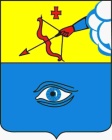 ПОСТАНОВЛЕНИЕ___02.02.2024___                                                                                           № __17/5_ г. ГлазовО внесении изменений в постановление Администрации города Глазова от 10.03.2015г № 17/14 «О формировании фондов капитального ремонта общего имущества в многоквартирных домах, расположенных на территории муниципального образования «Город Глазов», на счете регионального оператора»В соответствии со статьей 170 Жилищного Кодекса Российской Федерации, Законом Удмуртской Республики от 22.10.2013 № 64-РЗ «Об организации проведения капитального ремонта общего имущества в многоквартирных домах в Удмуртской Республике», Уставом муниципального образования «Городской округ «Город Глазов» Удмуртской Республики»,П О С Т А Н О В Л Я Ю:1. Внести в постановление Администрации города Глазова от 10.03.2015г № 17/14 «О формировании фондов капитального ремонта общего имущества в многоквартирных домах, расположенных на территории муниципального образования «Город Глазов», на счете регионального оператора» следующие изменения:1.1. В наименовании и в пункте 1 постановления слова «муниципального образования «Город Глазов» заменить словами «муниципального образования «Городской округ «Город Глазов» Удмуртской Республики»».1.2. В наименовании Приложения №1 к постановлению слова «муниципального образования «Город Глазов» заменить словами «муниципального образования «Городской округ «Город Глазов» Удмуртской Республики»».1.3. Исключить из Перечня многоквартирных домов, расположенных на территории муниципального образования «Городской округ «Город Глазов» Удмуртской Республики», собственники помещений, которых не выбрали способ формирования фонда капитального ремонта и (или) выбранный ими способ не был реализован в сроки, установленные законодательством, следующие пункты: 1) «34. ул.70 лет Октября, д.5»; 2) «55. ул.Буденного, д.2»; 3) «63. ул.Гайдара, д.11»; 4) «79. ул.Глинки, д.15а»; 5) «114. ул.Драгунова, д.50»; 6) «150. ул.Карла Маркса, д.16»; 7) «177. ул.Кирова, д.125»; 8) «294. ул.Мира, д.10а»; 9) «421. Ул.Пряженникова, д.7а»;10) «438. Ул.Республиканская, д.22»;11) «487. Ул.Советская, д.35/31»;12) «593. Ул.Энгельса, д.2»;13) «604. Ул.Энгельса, д.30»;14) «617. Ул.Короленко, д.16б»;15) «629. Ул.Куйбышева, д.89».2. Настоящее постановление подлежит официальному опубликованию и вступает в силу со дня официального опубликования.3. Контроль за исполнением настоящего постановления возложить на начальника управления жилищно-коммунального хозяйства, наделенного правами юридического лица Администрации города Глазова.Администрация муниципального образования «Городской округ «Город Глазов» Удмуртской Республики»(Администрация города Глазова) «Удмурт Элькунысь«Глазкар»  кар округ»муниципал кылдытэтлэн Администрациез(Глазкарлэн Администрациез)Глава города ГлазоваС.Н. Коновалов